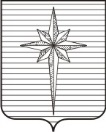 Дума ЗАТО ЗвёздныйРЕШЕНИЕ00.00.2023											 № 000Об утверждении графика приёма граждан депутатами Думы ЗАТО Звёздный с 28.01.2023 по 10.06.2023В соответствии со статьей 24 Регламента Думы городского округа ЗАТО Звёздный Пермского краяДума ЗАТО Звёздный РЕШИЛА:1. Утвердить график приёма граждан депутатами Думы ЗАТО Звёздный с 28.01.2023 по 10.06.2023.2. Определить днём приёма граждан – субботу с 10:00 до 11:00.3. Определить местом приёма граждан – 1 этаж администрации ЗАТО Звёздный.4. Настоящее решение вступает в силу со дня его подписания.5. Опубликовать (обнародовать) настоящее решение установленным порядком в информационном бюллетене ЗАТО Звёздный «Вестник Звёздного».Председатель Думы ЗАТО Звёздный 				         И.А. ОбодоваУТВЕРЖДЁНрешением Думы ЗАТО Звёздныйот 00.00.2023 № 000График приёма граждан депутатами Думы ЗАТО Звёздныйс 28.01.2023 по 10.06.2023 годаНомерИзбира-тельного участкаМесяцФИОдепутатовянварьфевральмарт апрельмайиюнь4501Зеленина С.А.18134501Цыганок В.С.4204502Губанова С.В.18274502Ларина Е.В.2534503Ободова И.А.1104503Пермяков  В.И.84504Фоменко Г.И.154504Юдина С.Н.28224505Васильев Б.А.4294505Поляков Г.И.116